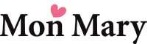 Индивидуальному предпринимателю Потаничеву Д.В.Заявление на возврат ДЕНЕЖНЫХ СРЕДСТВОт (Ф.И.О.) _______________________________________________________________________________________________Проживающего/ей по адресу: _______________________________________________________________________________Паспорт серия _____№ ___________, выдан (кем и когда) _______________________________________________________(Требование о предъявлении паспорта установлено Положением Центрального Банка России № 373-П от 12.10.2011г.)Телефон _________________________________________________________________________________________________Прошу вернуть денежные средства за товар По причине:При оплате за товар банковской картой на сайте:Прошу перевести денежные средства на банковскую карту, которой я оплачивал за товар на сайте интернет-магазина www.monmary.ru в сумме ______________ руб. Сумма прописью _____________________________________________________________________________________________________________________________________________ руб.При оплате картой, деньги возвращаются именно на ту карту, с которой поступили средства.При оплате заказа наличными или банковским переводом:Прошу перечислить денежные средства по реквизитам на мой лицевой счет ____________ руб. Сумма прописью_______ _____________________________________________________________________________________________________ руб. НОМЕР БАНКОВСКОЙ КАРТЫ: _____________________ИНН/ КПП: _____________________________________		Банк: ___________________________________________К/сч.: _________________________________________		Адрес банка:_____________________________________Р/сч.:_________________________________________                         ________________________________________________Л/сч:_________________________________________                          _______________________________________________ БИК:_________________________________________		Получатель:_____________________________________Дата: «___»_______________20___г.					                               	Подпись___________________№Наименование товара№ заказаАртикулЦена, руб.  за шт.Возврат№Наименование товара№ заказаАртикулЦена, руб.  за шт.Количество шт.12345Причины возвратаПричины возвратаОтметьте подходящий вам пунктПримечаниеБракПроизводственный брак (товаром не пользовались)БракБрак, выявленный в процессе использованияДоставка / ЗаказДоставили другой товарНесоответствие изображения на сайтеТовар не соответствует представленному на сайтеНе подошла модельНе подошел размер / формаДругая причина